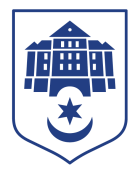 ТЕРНОПІЛЬСЬКА МІСЬКА РАДАПОСТІЙНА КОМІСІЯз гуманітарних питаньПротокол засідання комісії №8від 31.08.2021Всього членів комісії:	(4) Володимир Місько, Любов Вовк, Ружена Волянська, Христина Феціца Присутні члени комісії:	(4) Володимир Місько, Ружена Волянська, Любов Вовк, Христина ФеціцаКворум є. Засідання комісії правочинне.На засідання комісії запрошені:Ольга Похиляк – начальник управління освіти і науки;Катерина Вишньовська– головний спеціаліст організаційного відділу ради управління організаційно-виконавчої роботи.Головуючий – голова комісії Володимир МіськоСлухали:	Про затвердження порядку денного, відповідно до листа від 30.08.2021 №18874-Ю.Депутати міської ради Володимир Місько, Ружена Волянська, Любов Вовк, Христина Феціца, Ольга Похиляк та Катерина Вишньовська брали участь в засіданні постійної комісії за допомогою електронних месенджерів, які не заборонені до використання в Україні.Інформував:	Володимир МіськоРезультати голосування за порядок денний: За – 4, проти-0, утримались-0.Рішення прийнято.ВИРІШИЛИ: Затвердити порядок денний комісії в цілому.Порядок денний засідання:1.Перше питання порядку денного.СЛУХАЛИ: Про затвердження порядку впровадження модифікованої програми  «Основи християнської етики» (1- 9 класи) для закладів освіти Тернопільської міської територіальної громади.ДОПОВІДАЛА: Ольга ПохилякРезультати голосування за проект рішення: За – 3, проти-1 (Любов Вовк), утримались-0. Рішення прийнято.ВИРІШИЛИ:	Погодити проект рішення міської ради «Про затвердження порядку впровадження модифікованої програми  «Основи християнської етики» (1- 9 класи) для закладів освіти Тернопільської міської територіальної громади».2.Друге питання порядку денного.СЛУХАЛИ: Лист управління культури і мистецтв від 25.08.2021 №293/22 про виконання доручення комісії від 26.07.2021 №3.23 щодо ремонту кімнат в Тернопільському замку.ІНФОРМУВАВ: Володимир МіськоВИРІШИЛИ:	Інформацію взяти до відома.Голова комісії					Володимир МІСЬКОСекретар комісії 					Христина Феціца№п/пНазва проекту рішенняПро затвердження порядку впровадження модифікованої програми  «Основи християнської етики» (1- 9 класи) для закладів освіти Тернопільської міської територіальної громади.Лист управління культури і мистецтв від 25.08.2021 №293/22 про виконання доручення комісії від 26.07.2021 №3.23 щодо ремонту кімнат в Тернопільському замку.